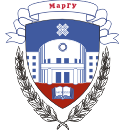  ФГБОУ ВО «Марийский государственный университет»Педагогический институтФакультет иностранных языковКафедра романо-германской филологииКафедра иноязычной речевой коммуникацииИНФОРМАЦИОННОЕ ПИСЬМОо проведении Международного образовательного конкурса эссе на иностранных языках (английском, немецком и французском), посвященного Году семьи Кафедра романо-германской филологии и кафедра иноязычной речевой коммуникации ФГБОУ ВО «Марийский государственный университет» проводят Международный образовательный конкурс эссе на иностранных языках (английском, немецком и французском) среди студентов языковых и неязыковых профилей подготовки в дистанционном формате. Конкурс посвящается Году семьи.Цель проведения конкурса – развитие лингвистической, образовательной и социально-культурной компетенций студентов.К участию в конкурсе приглашаются студенты бакалавриата и специалитета очной формы обучения языковых и неязыковых профилей подготовки высших учебных заведений.Языки конкурса: английский, немецкий и французский.Тема эссе на английском языке: “Family is a quiet cove in stormy sea of life”.Тема эссе на немецком языке: “Was sind Familientraditionen und welche Bedeutung haben sie in Ihrem Leben? ” Тема эссе на французском языке: “Qu'est-ce que les traditions familiales et quelle importance ont-elles dans votre vie? ”Объем эссе – 200-250 слов.Сроки проведения конкурса: с 11 марта по 11 апреля 2024 г.Этапы проведения конкурса: с 11 марта по 11 апреля 2024 г. – прием заявок и конкурсных работ на участие в конкурсе; с 12 апреля по 26 апреля 2024 г. – подведение итогов конкурса.Для участия в конкурсе необходимо в срок до 11 апреля 2024 г. заполнить заявку и разместить эссе по ссылке https://docs.google.com/forms/d/1-RMGRPplJHgUpokoSOXENmHI8D7mozBg_HUrVCxBo4I/viewform?edit_requested=trueВ имени файла обозначить фамилию автора (эссе_ Петров И.И.).  По итогам конкурса определяются три лучшие работы по каждому языку отдельно (английский, французский, немецкий языки) среди студентов языковых и неязыковых профилей подготовки, авторы награждаются дипломами за 1, 2, 3 места.Итоги конкурса будут опубликованы на сайте ФГБОУ ВО «Марийский государственный университет» на странице факультета иностранных языковhttps://marsu.ru/education/units/fiy/index.php и в группе Вконтакте https://vk.com/ffl_marsu не позднее 30 апреля 2024 г.Структура эссеЭссе должно состоять из следующих частей:1.	Вступление – постановка проблемы, формулирование мысли, идеи, которую отстаивает автор эссе. 2.	Основная часть – не менее 2-3 абзацев, каждый из которых содержит один аргумент или пример в защиту главной идеи.3.	Заключение – выводы автора эссе по теме.Требования к оформлению конкурсных работ1.	Поля – по 2 см со всех сторон; шрифт – Times New Roman; кегль – 14; межстрочный интервал – 1,5; выравнивание по ширине. За несоблюдение требований к оформлению могут быть сняты баллы.2.	В эссе допустимо использование корректно оформленных цитат (в кавычках и со ссылкой в скобках на автора).Критерии оценивания– работа должна быть оригинальной, то есть не должна частично или полностью использовать работы других авторов;– соответствие и полнота раскрытия темы;– внутреннее смысловое единство (структура, логичность и связность);– сочинение должно быть изложено с соблюдением языковых норм;- объем эссе: 200 – 250 слов.Эссе с признаками  плагиата, а также не соответствующие теме конкурса и рекомендуемому объему, не оцениваются жюри.Контактные сведенияРусинова Наталия Владимировна, канд.филол. н., заведующий кафедрой романо-германской филологии, krgfmargu@gmail.com (французский язык)Романова Елена Викторовна, канд.филол. н., доцент кафедры романо-германской филологии, e-mail: romanowaud@yandex.ru (немецкий язык)Коляго Анна Леонидовна, канд. пед. наук, доцент кафедры иноязычной речевой коммуникации, kolyago@yandex.ru  (английский язык)Фокина Алла Алексеевна, канд. филол. наук, доцент кафедры иноязычной речевой коммуникации, allafokina70@mail.ru (английский язык)